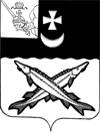 КОНТРОЛЬНО-СЧЕТНАЯ КОМИССИЯ БЕЛОЗЕРСКОГО МУНИЦИПАЛЬНОГО ОКРУГАВОЛОГОДСКОЙ ОБЛАСТИ161200, Вологодская область, г. Белозерск, ул. Фрунзе, д.35,оф.32тел. (81756)  2-32-54,  факс (81756) 2-32-54,   e-mail: krk@belozer.ruЗАКЛЮЧЕНИЕфинансово-экономической экспертизы на проект постановления администрации Белозерского муниципального округа«Об утверждении муниципальной программы«Развитие систем коммунальной инфраструктуры и энергосбережение в Белозерском муниципальном округе на 2023-2027 годы»06 февраля  2023 годаЭкспертиза проекта проведена на основании  пункта 9.1 статьи 9 Положения о контрольно-счетной комиссии Белозерского муниципального округа Вологодской области, утвержденного решением Представительного Собрания Белозерского муниципального округа от 12.10.2022 № 19, пункта 1.6 плана работы контрольно-счетной комиссии Белозерского муниципального округа на 2023 год.Цель финансово-экономической экспертизы: определение соответствия положений, изложенных в проекте  муниципальной программы (далее - Программа), действующим нормативным правовым актам Российской Федерации, субъекта Российской Федерации и муниципального образования; оценка экономической обоснованности и достоверности объема ресурсного обеспечения Программы, возможности достижения поставленных целей при запланированном объеме средств. Предмет финансово-экономической экспертизы: проект  постановления администрации округа «Об утверждении муниципальной программы «Развитие систем коммунальной инфраструктуры и энергосбережение в Белозерском муниципальном округе на 2023-2027 годы» (далее – Программа).Сроки проведения: с 03.02.2023  по 06.02.2023Правовое обоснование финансово-экономической экспертизы:При подготовке заключения финансово-экономической экспертизы проекта Программы использованы  Порядок разработки, реализации и оценки эффективности муниципальных программ Белозерского района (далее – Порядок) и Методические указания по разработке и реализации муниципальных программ Белозерского района (далее – Методические указания), утвержденные постановлением администрации Белозерского муниципального района от 30.09.2015 № 810 (с учетом последующих дополнений и изменений).Для проведения мероприятия   представлены следующие материалы:проект постановления администрации округа об утверждении муниципальной программы Развитие систем коммунальной инфраструктуры и энергосбережение в Белозерском муниципальном округе на 2023-2027 годы»;копия листа согласования проекта с результатами согласования. Структура проекта Программы не предусматривает подпрограмм. В результате экспертизы  установлено:Проект Программы состоит из паспорта Программы, разделов и приложений к Программе. Разделы Программы:Паспорт программы.Характеристика сферы реализации муниципальной программы, основные проблемы в указанной сфере и перспективы ее развития.Приоритеты в сфере реализации  муниципальной программы, описание основных целей и задач реализации муниципальной программы, прогноз развития по результатам реализации программы, сроки реализации муниципальной программы.Характеристика основных мероприятий муниципальной программы.Ресурсное обеспечение муниципальной программы, обоснование объема финансовых ресурсов, необходимых для реализации муниципальной программы.Целевые показатели (индикаторы) достижения целей и решения задач муниципальной программы, прогноз конечных результатов реализации муниципальной программы.Основные меры правового регулирования, направленные на достижение цели и конечных результатов, основание для разработки муниципальной программы.Основные меры регулирования и управления рисками.Прогноз сводных показателей муниципальных заданий на оказание муниципальных услуг, выполнение работ муниципальными учреждениями.Приложения Программы:Ресурсное обеспечение реализации муниципальной программы за счет средств бюджета округа (приложение 1, таблица 1);Прогнозная (справочная) оценка расходов федерального, областного бюджетов, бюджета округа, бюджетов государственных внебюджетных фондов, юридических лиц на реализацию целей муниципальной программы (приложение 1, таблица 2);Сведения о показателях (индикаторах) муниципальной программы (приложение 2, таблица 1);Сведения о порядке сбора информации и методике расчета целевых показателей (индикаторов) муниципальной программы.План реализации муниципальной программы (приложение 3).1.Паспорт Программы разработан по форме, предусмотренной приложением 1 к Методическим указаниям, содержит все установленные параметры. 2.При анализе целей и задач Программы установлено, что целями Программы являются:создание условий коммунальной инфраструктуры в соответствии со стандартами качества, обеспечивающими комфортные условия проживания населения Белозерского муниципального округа;экономия энергоресурсов.Достижение поставленных целей должно обеспечиваться за счет решения предусмотренных задач. Задачи Программы должны определять результат реализации мероприятий или осуществление функций в рамках достижения цели. Задачами Программы являются:участие в реализации проектов по модернизации коммунальной инфраструктуры;повышение качества питьевой воды посредством реконструкции и модернизации систем водоснабжения;участие в реализации мероприятий, направленных на повышение энергоэффективности ресурсоснабжающих организаций округа;внедрение современных энергоэффективных и ресурсосберегающих технологий при строительстве, а также реконструкции и капитальном ремонте объектов коммунальной инфраструктуры.3.Раздел 1 Программы, в соответствии с Методическими указаниями, содержит общую характеристику сферы реализации муниципальной программы, описание текущего состояния, основных проблем и перспективы развития.4.Раздел 2 Программы отражает приоритеты в сфере реализации муниципальной программы, цель и задачи Программы,  сроки реализации Программы. Контрольно-счетная комиссия предлагает исключить из данного раздела информацию об общей стоимости Программы, так как информация об объеме финансирования Программы содержится в 4 разделе Программы.5.В разделе 3 Программы отражена характеристика основных мероприятий Программы.6.В разделе 4 Программы отражено ресурсное обеспечение муниципальной программы, обоснование объема финансовых ресурсов, необходимых для реализации муниципальной программы. Программой предусмотрена возможность корректировки объемов финансирования. 7.Раздел 5 Программы содержит целевые показатели(индикаторы) достижения целей и решения задач муниципальной программы, прогноз конечных результатов реализации муниципальной программы.8.В разделе 6 Программы отражены основные меры правового регулирования, направленные на достижение цели и конечных результатов, основание для разработки муниципальной программы.  9.Раздел 7 Программы  содержит основные меры регулирование и управления рисками.10. В разделе 8 содержится информация о том, что в реализации муниципальной программы не планируется участие  муниципальных учреждений, подведомственных администрации округа.Вместе с тем, согласно паспорту Программы соисполнителем и участником Программы является МАУ «МТО района».Контрольно-счетная комиссия округа предлагает уточнить информацию, содержащуюся в 8 разделе Программы». В таблице 1 приложения 1 к  Программе установлен объем ресурсного обеспечения реализации муниципальной программы за счет средств  бюджета округа на период до 2027 года. В таблице 2 приложения 1 к Программе отражена информация о прогнозной (справочной) оценке расходов федерального и областного бюджетов, бюджета округа, бюджетов государственных внебюджетных фондов, юридических лиц на реализацию целей муниципальной программы, предусмотренная п.8.2 раздела 2 Методических указаний (с приложением таблицы). В таблице 1 приложения 2 к Программе отражены сведения о показателях (индикаторах) муниципальной программы.В таблице 2 приложения 2 к  Программе отражены сведения о порядке сбора информации и методике расчета целевых показателей (индикаторов)  муниципальной программы.В Приложении 3 Программы представлен План реализации муниципальной программы на период 2023-2025 годы. Контрольно-счетная комиссия округа отмечает, что наименования основных мероприятий 1, 4, 9 не соответствуют наименованиям данных мероприятий в решении Представительного Собрания округа от 26.12.2022 № 103 «О бюджете округа на 2023 год и плановый период 2024 и 2025 годов».11. Общий объем финансового обеспечения муниципальной программы  составляет 268 950,0 тыс. рублей, в том числе по годам реализации: 2023 год- 8 468,0 тыс. рублей, 2024 год- 0,0 тыс. рублей, 2025 год- 0,0 тыс. рублей, 2026 год -163 382,0 тыс. рублей, 2027 год -97 100,0 тыс. рублей.Вывод по результатам настоящей экспертизы проекта муниципальной программы сформирован на основании представленных документов и информации:1.Проект муниципальной программы содержит все основные параметры: цели, задачи, показатели (индикаторы), конечные результаты реализации муниципальной программы, сроки их достижения, объем ресурсов, необходимый для достижения целей муниципальной программы.Вместе с тем, проект Программы содержит ряд замечаний, рекомендованных контрольно-счетной комиссией округа к устранению. 2.Проект постановления администрации округа «Об утверждении муниципальной программы «Развитие систем коммунальной инфраструктуры и энергосбережение в Белозерском муниципальном округе на 2023-2027 годы» (далее – Программа) рекомендован к принятию с учетом предложений контрольно-счетной комиссии округа.Предложения:Администрации округа	1.Исключить из раздела 2 Программы информацию об общей стоимости Программы, так как информация об объеме финансирования Программы содержится в 4 разделе Программы.2.Уточнить информацию, содержащуюся в 8 разделе Программы, а также в паспорте Программы  в отношении МАУ «МТО района». 3.Представить в контрольно-счетную комиссию округа проект постановления с учетом внесенных корректировокФинансовому управлению администрации округа1.При внесении изменений в решение Представительного Собрания округа от 26.12.2022 № 103 «О бюджете округа на 2023 год и плановый период 2024 и 2025 годов» откорректировать наименования основных мероприятий 1,4,9 данной муниципальной программы согласно наименованиям, указанным в плане реализации Программы.Председатель контрольно-счетной комиссии округа                                                                           Н.С.Фредериксен          